العطاء رقم م ش ع3/ 94/ 28/ 2021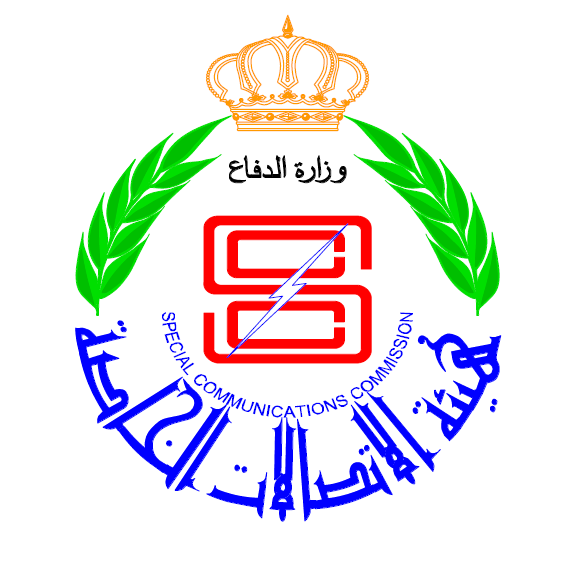 General:The following document describes the process for a request for proposal (RFP)-of-the-Jordan-Armed-Forces/Special-communicationsCommission; Potential vendors are invited to submit their proposals as a reply to the RFP.Special Communications Commission (SCC) is considering purchasing standby diesel generators with ATS panels which shall include the supply and training.Documentation:All the requested documents, manuals and catalogues shall be in English language.Maintenance manuals which shall include the maintenance procedures, precautions, routine maintenance procedures, possible breakdowns and repairs.Operation manual which shall include step by step system start-up operation and safe shutdown. The provided manuals shall include the manufactures name, module number, parts list, and brief descriptions of all equipment and their basic operation features.Troubleshooting guides.Elaborated catalogues describing all the technical details of the offered equipment, general catalogues will not be accepted.Shipment and delivery:. Delivery of equipment shall be based on CPT QAIA/Jordan or CIFAQABA seaport.. The equipment at Annexes (1) should be delivered within maximum period of 12 weeks from the date of the tender award.Warranty:Warranty period shall be as following:24 months local agent warrantyforwhole generator set with ATS panel.Warranty shall cover all equipment including mechanical and electrical parts.During warranty period, defective or malfunctioned parts shall be replaced free of charge within 30 days from notification by SCC.Repaired module / part shall be returned to SCC within 30 days.The manufacturer is required to provide the Repair and Return (R&R) policy after Warranty period.The Bidder shall pay all fees of goods and documentation imposed by the country of origin.Terms and conditions:The proposed equipment must be 100% brand new and manufactured not before year 2020.OEM certificate shall be presented for all equipment. The brand and manufacturing of the equipment with all components such as (generator set, alternator, ATS)shall be from well –known supplier at UnitedStates, Europe, Canada, Japan or New Zealand.Prices quoted shall be exempt from all governmental taxes and/or duties and include packing costs, shipping, and any other costs.All items quoted shall be genuinely brand-new and in accordance with the original manufacturer specification.SCC has the right to extend the validity of performance bond on the sellers account if the delivery is delayed beyond the agreed delivery time, by an increment equal to the delay time.Bidder has to supply proposed equipment with the same prices as bid prices or lower during warranty period.All proposals shall include the following:Itemized price list for each type of proposed equipment.Two Bills of Material (BOM) shall be submitted: first one in the technical offer & second priced one in the financial offer.The Technical offer and the financial shall be submitted separately.Any questions or clarifications regarding the requirements shall be submitted before (10) working days of the tender closing date and must be delivered to the directorate of defense procurement.SCC reserves the right not to award the contract to the bidder of the lowest price, nor to purchase the whole BOM.The awarded bidder shall in all respects bear the consequences of any technical problem arising during warranty and after the warranty. Bidder shall enclose (one hard and one soft) copies of his proposal including technical data sheets for each proposed item.Any proposal that does not include technical specifications for the proposed solution shall be disqualified.SCC reserves the right to include/reject the specific optional items or requirements to fit its needs; therefore, the bidder is obliged to quote for all optional items separately in his financial offer.SCC reserve the right to increase and/or decrease quantities with the same prices according to any updates might require any modification.SCC reserves the right to contact the mother company to acquire information related to the offered items.SCC Shall not be responsible for any expenses or losses Incurred by the bidder in the preparation of his offer.Bidder shall guarantee the supply of spare parts whenever required of the offered equipment for a period of 10 years after the warranty period with bid prices modified by an escalation formula agreed on by SCC &bidder.Bidder shall provide all installation accessories, cables …etc. and any related materials needed.Bidder shall recommend a list of spare parts as following:Spare parts quantities and prices shall be clearly included in the financial offer.The bidder shall make point-by- point compliance statement to all items of the present specification according to provided compliance list and it is considered a vital part of bid documents. In case where the bidder is not fully compliant with the specifications, bidder shall state the reason and/or why should SCC reconsider his position.SCC has the right to cancel any part or the whole tender and also has the right to increase or decrease any other required conditions depending on SCC requirements.The Bidder is allowed to propose maximum two solutions/options only. The Bidder must propose equipment manufactured in 2020 or newer. Training course:System training course:(for 6 Engineers, 6 working days)The training necessary to operate, test, and support the system (mechanical side and electrical side).Eligible bidders are requested to respond to the training requirement and provide a suggested training scheduleshowing the timetable for each day of the course and requested pre-requisites. Training shall be at the manufacturer training center.Training cost shall cover:  a. Training feesb.Trainingsubsistence (Air tickets, respectable accommodation, meals       and local transportation ,COVID-19 PCR test).ANNEX 1Quantities : Characteristics :#ItemFor 65 KVAFor 33 KVA#ItemQuantitiesQuantities1Water jacket heater132Filter set (oil, fuel, air)For each generatorFor each generator3Oil filter3124Fuel filter3125Air filter3126PLC controller board137Battery charger1365 kva generator set = 333 kva generator set = 12#Characteristic Description1Rating65 KVA / 52KW standby.33 KVA / 26.4 KW standby.1Rating400/230 V , 50 Hz , three phase , 1500 RPM.2Mechanical sideWater jacket heater.2Mechanical sideRadiator stone guard.2Mechanical sideFilters ( air , fuel , oil ).2Mechanical sideHeavy duty rubber anti vibration damper.2Mechanical sideHeavy duty industrial type silencer with flexible mouth.2Mechanical sideHeavy duty steel base frame with ≥ 8 hours fuel tank.2Mechanical sideWeather and sound proof canopy with high density sponge.2Mechanical sideDiesel fuel type.2Mechanical sideTurbocharged. 3Electrical sideHigh quality well known brand Alternator.3Electrical side4-Pole circuit breaker at the output side.3Electrical sideBattery charger.3Electrical sidePLC controlling unit.3Electrical sideAvailability to interconnect with automatic transfer switch panel ATS.3Electrical sideUser interface screen for controlling and configuration purposes.3Electrical sideAdjustable automatic voltage regulator board AVR.4Protection sideUnder voltage, over voltage, and overload protection.4Protection sideLow oil pressure, overheating, and over speed protection.4Protection sideEmergency push button switch.4Protection sideFault history , fault reset availability. 5AlarmsHigh temperature , oil pressure, water level, over/under voltage  , overload , over/low speed.6Gagestemperature , pressure , oil , water , voltage  , current , cycles .7ATS panelMotorized 3-phas 100AAC for each generator set.